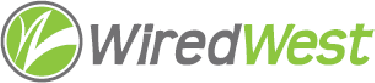 WiredWest Executive Committee Meeting MinutesDate / time: Wednesday, Nov 9, 2016 6:00 PM, Location / address: Hampshire Council of Governments, 99 Main Street, Northampton, MAAttending: Jim Drawe, Charley Rose, David Dvore, MaryEllen KennedyGuests: Steve NelsonCalled to order: 6:02 pmApprove minutes of previous meeting – Wed Nov 2 – approve Bob Labrie moved, David Dvore seconded, approved unanimously.MaryEllen moved to recess, David Dvore seconded, approved at 6:15 pm.Meeting reconvened at 8:25Plan for Board of Director’s meeting Nov 12Agenda – plan A2 – Jim wants to cover debt & depreciation for all towns, current A2 clause not doesn’t allow, not debated by BoD. Need to identify reimbursement policy (contribution, earnings – gross or net). List of towns to vote on terminating – Great Barrington & RoyalstonRFI followupMBI Update Discuss Plan A2 Committee UpdatesBob Labrie has been working with Melissa at HCOG, trying to get information on how interest is calculated on refunds from Roland. He’ll report on Finance to BoD.Review other ongoing work, including meetings, conference callsOther business which could not be reasonably foreseen within 48 hours of meetingSet next EC meeting – Wed, Nov 16 – 6:30pm Adjourn: 9:55 pm